ЦЕЛЕВОЕ      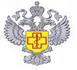 ОБУЧЕНИЕ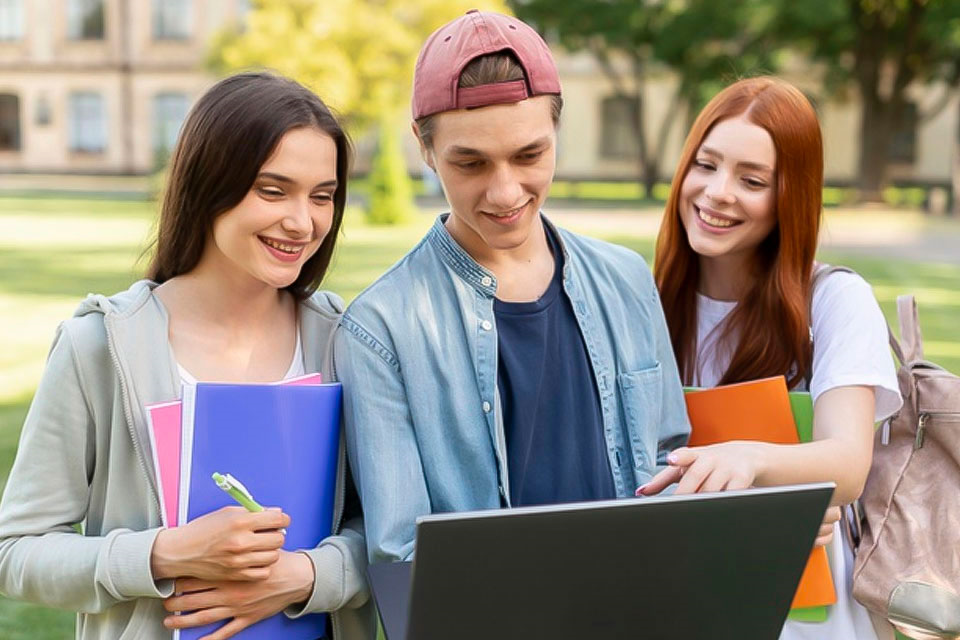 СделайПЕРВЫЙ ШАГ                                                          в будущееЦЕЛЕВОЕ      ОБУЧЕНИЕСделайПЕРВЫЙ ШАГ                                                          в будущееФБУЗ «Центр гигиены и эпидемиологии в Оренбургской области» является работодателем для выпускников медико-профилактического факультета медицинских ВУЗов Российской Федерации.После окончания медико-профилактического факультета выпускники принимаются на должности:Врач по общей гигиене;Врач-эпидемиолог;После прохождения ординатуры и профессиональной переподготовки: врач по радиационной гигиене, врач по коммунальной гигиене, врач по гигиене труда, врач по гигиене питания, врач по гигиене детей и подростков, врач-медицинский микробиолог, врач-бактериолог, врач-вирусолог, врач-паразитолог, врач по санитарно-гигиеническим лабораторным исследованиям.С целью укрепления кадрового потенциала ФБУЗ «Центр гигиены и эпидемиологии в Оренбургской области» ежегодно выделяются целевые места для обучения на медико-профилактическом факультете ФГБОУ ВО «Оренбургский государственный медицинский университет» Минздрава России.Для поступления на медико-профилактический факультет необходимо сдавать ЕГЭ по химии, биологии, русскому языку; выпускникам медицинских колледжей – внутренние вступительные испытания университета.Если Вы желаете поступить после 11 класса или медицинского колледжа по целевому набору на медико-профилактический факультет и в последующем работать у нас, Вам следует обратиться по адресу:460000, Оренбургская область, г. Оренбург, ул. Кирова, 48тел. 8 (3532) 43-08-87Электронная почта: 56.fbuz_org@mail.ruФБУЗ «Центр гигиены и эпидемиологии в Оренбургской области» является работодателем для выпускников медико-профилактического факультета медицинских ВУЗов Российской Федерации.После окончания медико-профилактического факультета выпускники принимаются на должности:Врач по общей гигиене;Врач-эпидемиолог;После прохождения ординатуры и профессиональной переподготовки: врач по радиационной гигиене, врач по коммунальной гигиене, врач по гигиене труда, врач по гигиене питания, врач по гигиене детей и подростков, врач-медицинский микробиолог, врач-бактериолог, врач-вирусолог, врач-паразитолог, врач по санитарно-гигиеническим лабораторным исследованиям.С целью укрепления кадрового потенциала ФБУЗ «Центр гигиены и эпидемиологии в Оренбургской области» ежегодно выделяются целевые места для обучения на медико-профилактическом факультете ФГБОУ ВО «Оренбургский государственный медицинский университет» Минздрава России.Для поступления на медико-профилактический факультет необходимо сдавать ЕГЭ по химии, биологии, русскому языку; выпускникам медицинских колледжей – внутренние вступительные испытания университета.Если Вы желаете поступить после 11 класса или медицинского колледжа по целевому набору на медико-профилактический факультет и в последующем работать у нас, Вам следует обратиться по адресу:460000, Оренбургская область, г. Оренбург, ул. Кирова, 48тел. 8 (3532) 43-08-87Электронная почта: 56.fbuz_org@mail.ru 